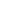 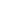 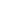 Where are you currently based?Where are you currently based?Where are you currently based?Where are you currently based?East MidlandsSouth East East of England South West London Wales North East West Midlands North West Yorkshire and the Humber Northern Ireland Prefer not to sayScotland How would you describe your gender?How would you describe your gender?How would you describe your gender?How would you describe your gender?Female Prefer not to say Male Prefer to self-identify (please add in here)           Prefer to self-identify (please add in here)           Non-binary  Not knownWhat is your age range?What is your age range?What is your age range?What is your age range?0-18 50-54 18-19 55-64 20-24 65+ 25-34 Not known 35-44Prefer not to say45-49How would you describe your ethnicity?How would you describe your ethnicity?How would you describe your ethnicity?How would you describe your ethnicity?Arab Mixed - Black African and White Asian or British Asian – Indian Mixed - Black Caribbean and White Asian or British Asian – Pakistani Mixed - Other mixed/multiple ethnic backgroundAsian or British Asian – Bangladeshi White – British Asian or British Asian – Chinese White – Irish Asian or British Asian - Other Asian background White - Gypsy or Irish Traveller Black or Black British – African White - Other White background Black or Black British – Caribbean Any other ethnic background Black or Black British - OtherNot known Black/African/Caribbean background Prefer to self-identify (please add in here)Prefer to self-identify (please add in here)LatinX Prefer to self-identify (please add in here)Prefer to self-identify (please add in here)Mixed - Asian and White Prefer not to sayDo you identify as disabled, or do you have a long-term health condition?Do you identify as disabled, or do you have a long-term health condition?Do you identify as disabled, or do you have a long-term health condition?Do you identify as disabled, or do you have a long-term health condition?No Yes - Speech impairment Yes - Blind/Visual Impairment Yes - Other disability Yes - d/Deaf/Hearing Impairment Yes – Prefer to self-describe (please add in here)          Yes – Prefer to self-describe (please add in here)          Yes - Learning difficulty Prefer to self-describe (please add in here)Prefer to self-describe (please add in here)Yes - Mental health Prefer to self-describe (please add in here)Prefer to self-describe (please add in here)Yes - Mobility Prefer not to sayHow would you describe your sexual orientation?How would you describe your sexual orientation?How would you describe your sexual orientation?How would you describe your sexual orientation?Bi Man Queer+ Bi Woman Prefer not to say Gay Man Prefer to self-identify (please add in here)Prefer to self-identify (please add in here)Gay Woman/Lesbian Prefer to self-identify (please add in here)Prefer to self-identify (please add in here)Heterosexual/Straight Not knownIs your gender identity the same as the one assigned to you at birth?Is your gender identity the same as the one assigned to you at birth?Is your gender identity the same as the one assigned to you at birth?Is your gender identity the same as the one assigned to you at birth?Is your gender identity the same as the one assigned to you at birth?Is your gender identity the same as the one assigned to you at birth?No Yes Prefer not to sayWhat is your religion/belief?What is your religion/belief?What is your religion/belief?What is your religion/belief?Buddhist Non-religious (Atheist, Humanist etc) Christian Sikh Hindu Prefer to self-describe (please add in here) Prefer to self-describe (please add in here) Jewish Prefer to self-describe (please add in here) Prefer to self-describe (please add in here) Muslim Prefer not to sayDo you have caring responsibilities?Do you have caring responsibilities?Do you have caring responsibilities?Do you have caring responsibilities?No Yes – primary carer for an older person or persons Yes – primary carer for a child or children under the age of 18 Yes – secondary carer Yes – primary carer for a child or children with disabilities Prefer not to sayYes – primary carer for an adult or adults with disabilities What is your highest qualification?What is your highest qualification?What is your highest qualification?What is your highest qualification?No formal qualifications Higher education (Postgraduate and Doctorate) Secondary School level Vocational training ESOL/ Literacy qualifications Prefer not to say Further education (AS, A level, Diploma or NVQ level 2/3) Other (please fill in the free text box below)Other (please fill in the free text box below)Higher education (Graduate) Socio-economic BackgroundSocio-economic BackgroundSocio-economic BackgroundSocio-economic BackgroundThe arts and cultural sector has started to look for ways to address socio-economic inequality alongside the characteristics protected by The Equality Act 2010. To improve the sector's ability to address this, it is important to capture information about people's backgrounds. We would therefore like to ask you a few questions about you and your parents or caregivers.The arts and cultural sector has started to look for ways to address socio-economic inequality alongside the characteristics protected by The Equality Act 2010. To improve the sector's ability to address this, it is important to capture information about people's backgrounds. We would therefore like to ask you a few questions about you and your parents or caregivers.The arts and cultural sector has started to look for ways to address socio-economic inequality alongside the characteristics protected by The Equality Act 2010. To improve the sector's ability to address this, it is important to capture information about people's backgrounds. We would therefore like to ask you a few questions about you and your parents or caregivers.The arts and cultural sector has started to look for ways to address socio-economic inequality alongside the characteristics protected by The Equality Act 2010. To improve the sector's ability to address this, it is important to capture information about people's backgrounds. We would therefore like to ask you a few questions about you and your parents or caregivers.What type of school did you go to?What type of school did you go to?What type of school did you go to?What type of school did you go to?A state run or funded school – non-selective Independent/fee paying school on a scholarship A state run or funded school – selective Prefer not to sayIndependent/fee paying school  Were you eligible for Free School Meals at any time during your school years?Were you eligible for Free School Meals at any time during your school years?Were you eligible for Free School Meals at any time during your school years?Were you eligible for Free School Meals at any time during your school years?Yes Don’t know No Prefer not to sayNot applicable (finished school before 1980 or went to school overseas) What was the highest level of academic qualification of your parents/care givers?What was the highest level of academic qualification of your parents/care givers?What was the highest level of academic qualification of your parents/care givers?What was the highest level of academic qualification of your parents/care givers?No formal qualifications Higher education (Postgraduate and Doctorate) Secondary School level Vocational training ESOL/ Literacy qualifications Not known Further education (AS, A level, Diploma or NVQ level 2/3) Prefer not to say Higher education (Graduate) Other (please add in here)        Other (please add in here)        Please think about your parent(s) or other primary caregiver when you were around 14 years old. What kind of work did this parent/caregiver do?Please think about your parent(s) or other primary caregiver when you were around 14 years old. What kind of work did this parent/caregiver do?Please think about your parent(s) or other primary caregiver when you were around 14 years old. What kind of work did this parent/caregiver do?Please think about your parent(s) or other primary caregiver when you were around 14 years old. What kind of work did this parent/caregiver do?Unemployed / never worked Unemployed / never worked Unemployed / never worked Routine manual and service occupations e.g. van driver, cleaner, porter, waiter/waitress, bar staff Routine manual and service occupations e.g. van driver, cleaner, porter, waiter/waitress, bar staff Routine manual and service occupations e.g. van driver, cleaner, porter, waiter/waitress, bar staff Semi-routine manual and service occupations e.g. postal worker, security guard, machine worker, receptionist, sales assistant Semi-routine manual and service occupations e.g. postal worker, security guard, machine worker, receptionist, sales assistant Semi-routine manual and service occupations e.g. postal worker, security guard, machine worker, receptionist, sales assistant Technical and craft occupations e.g. fitter, plumber, printer, electrician Technical and craft occupations e.g. fitter, plumber, printer, electrician Technical and craft occupations e.g. fitter, plumber, printer, electrician Clerical and intermediate occupations e.g. secretary, nursery nurse, office clerk, call centre agent Clerical and intermediate occupations e.g. secretary, nursery nurse, office clerk, call centre agent Clerical and intermediate occupations e.g. secretary, nursery nurse, office clerk, call centre agent Middle or junior managers e.g. office manager, warehouse manager, restaurant manager Middle or junior managers e.g. office manager, warehouse manager, restaurant manager Middle or junior managers e.g. office manager, warehouse manager, restaurant manager Modern professional occupations e.g. teacher, nurse, social worker, artist, musician, software designer Modern professional occupations e.g. teacher, nurse, social worker, artist, musician, software designer Modern professional occupations e.g. teacher, nurse, social worker, artist, musician, software designer Traditional professional occupations e.g. accountant, solicitor, scientist, medical practitioner Traditional professional occupations e.g. accountant, solicitor, scientist, medical practitioner Traditional professional occupations e.g. accountant, solicitor, scientist, medical practitioner Senior managers and administrators e.g. finance manager, chief executive, director Senior managers and administrators e.g. finance manager, chief executive, director Senior managers and administrators e.g. finance manager, chief executive, director Prefer not to say Prefer not to say Prefer not to say Prefer to self-describe (please add in here)     Prefer to self-describe (please add in here)     Prefer to self-describe (please add in here)     Prefer to self-describe (please add in here)     